Trotz COVID-19: Zuverlässige Hilfeleistung auf ReisenObwohl die aktuelle Pandemiesituation immer noch eine große Herausforderung darstellt, steht Allianz Partners seinen Kunden bei medizinischen Notfällen auf Reisen nach wie vor souverän zur Seite. München, 06.05.2021. Allianz Partners hat mit Erfolg den COVID-19-Widrigkeiten getrotzt. Als Anbieter von medizinischer Notfallhilfe auf Reisen hat das Unternehmen seine gesamten medizinischen Abläufe neu überdenken müssen. Denn Priorität hat immer der Kunde, der in Ausnahmesituationen zuverlässig unterstützt werden muss. Obwohl kommerzielle Flüge aufgrund der Pandemie gestrichen wurden, medizinische Teams in Quarantäne gehen mussten und die Lage in den jeweiligen lokalen Gesundheitsdiensten angespannt war, hat Allianz Partners im Laufe des Jahres 2020 über 350.000 medizinische Notfälle betreut. Beste Unterstützung für Patienten und Angehörige Um sicherzustellen, dass Allianz Partners-Kunden und -Patienten unter den besten Bedingungen behandelt werden, haben im vergangenen Jahr über 1.000 hochqualifizierte Notärzte, Krankenschwestern und medizinische Koordinatoren weltweit rund um die Uhr gearbeitet und psychologischen Beistand geleistet. „Eine globale Pandemie ist besonders beunruhigend, wenn die Patienten weit weg von zu Hause sind“, sagt Anne Lepetit, Group Chief Medical Officer, Allianz Partners. „Daher ist es in so einem Fall besonders wichtig, dass wir sowohl die Patienten mit regelmäßigen Anrufen und Kontrolluntersuchungen, aber auch die Angehörigen unterstützen.“Sichere Repatriierungen Allianz Partners organisiert jedes Jahr mehr als 17.000 medizinische Repatriierungen. Doch da die strenge Isolierung von COVID-Patienten nach wie vor die größte Herausforderung darstellt, wird die Rückführung eines COVID-Patienten nur dann in Betracht gezogen, wenn die medizinische Einrichtung vor Ort keine angemessene Versorgung gewährleisten kann. Dank der guten Vernetzung von Allianz Partners mit über 900.000 globalen medizinischen Anbietern, konnte im vergangenen Jahr in vielen Fällen eine passende Behandlungsmöglichkeit vor Ort gefunden werden. Nach der Genesung kehrten die Patienten als normal reisende Passagiere nach Hause zurück. Anpassung der Ressourcen Aufgrund der veränderten Voraussetzungen und Bedürfnisse hat bei Allianz Partners die Anzahl der medizinischen Transporte mit ärztlicher Begleitung auf kommerziellen Flügen im Jahr 2020 deutlich abgenommen. Zugenommen hat allerdings die Zahl der Notfallverlegungen im Ambulanzflugzeug, und zwar um etwa 25 Prozent im Vergleich zum Vorjahr. „Wir sind wirklich stolz auf den Einsatz unseres medizinischen Personals, das sich innerhalb kürzester Zeit auf die neuen COVID-bedingten Einschränkungen eingestellt und alle Arten von Patienten in dieser beispiellosen Zeit sicher betreut und transportiert hat“, so Lepetit weiter. Sicherheit und Geborgenheit auf ReisenAuch wenn Allianz Partners seinen Betrieb an die neuen Gegebenheiten stark anpassen musste, entwickelt sich das Unternehmen trotz aller Widrigkeiten ständig weiter. „Die Sicherheit unserer Kunden steht immer an oberster Stelle“, betont Lepetit noch einmal abschließend. Keine Frage also, dass der zuverlässige medizinische Schutz bei Auslandsreisen für Allianz Partners immer Priorität haben wird – auch wenn die Folgen von COVID-19 noch nicht absehbar sind. „Wir gehen davon aus, dass Infektionskrankheiten auch in Zukunft ein wachsendes Problem darstellen werden. Aber wir sind gut gewappnet und können unseren Kunden auch künftig zuverlässig Sicherheit und Schutz auf Reisen bieten.“ Entdecken Sie hier weitere medizinische Kundengeschichten von Allianz Partners: https://www.allianz-partners.com/en_US/press-and-media/coronavirus.html Über Allianz Partners Die Allianz Partners Gruppe, mit Firmenhauptsitz in Frankreich, Saint Ouen, ist auf Versicherungsschutz und Hilfeleistungen in zahlreichen Geschäftsfeldern spezialisiert. Die Unternehmensgruppe ist Spezialist für sogenannte B2B2C Lösungen und weltweit in den Bereichen Assistance, Gesundheit & Leben, KFZ und Reiseversicherungen tätig. Diese Angebote, die eine Kombination aus Versicherung, Services und Technologie darstellen, stehen Geschäftspartnern sowie deren Kunden über direkte und digitale Kanäle unter den vier folgenden international bekannten Marken zur Verfügung: Allianz Assistance, Allianz Care, Allianz Automotive und Allianz Travel. Mehr als 21.000 Mitarbeiter wickeln jährlich etwa 71 Millionen Fälle in 70 verschiedenen Sprachen auf allen Kontinenten ab. Allianz Partners ist in Deutschland mit verschiedenen Unternehmen vertreten: Die AWP P&C S.A., Niederlassung für Deutschland und die Allianz Partners Deutschland GmbH bieten Leistungen im Bereich Spezialversicherungen für Reise, Freizeit und Auslandsaufenthalte sowie Assistance-Leistungen an. Zu Allianz Partners gehören zudem die Automotive VersicherungsService GmbH als Versicherungspartner des Automobilhandels sowie die MAWISTA GmbH als Spezialist in der Vermittlung von zielgruppenspezifischen Krankenversicherungen für vorübergehende Auslandsaufenthalte sowie Aufenthalte von Gästen aus dem Ausland in Deutschland. Die Allianz Handwerker Services GmbH bietet umfassende Leistungen rund um das Schaden- und Immobilienmanagement, modernisiert und repariert deutschlandweit mit eigenen Ingenieuren und geprüften Handwerkern. Als Customer Support Center erbringt die Mondial Kundenservice GmbH im 24/7-Betrieb Dienstleistungen für die Versicherungswirtschaft, zudem stehen über diese Gesellschaft auch die Leistungen der Allianz Handwerker Services GmbH für die Versicherungswirtschaft zur Verfügung. Außerdem ist Allianz Partners im Bereich Rehabilitationsmanagement mit der rehacare GmbH vertreten. Sie unterstützt Menschen nach Unfall oder schwerer Krankheit auf dem Weg ihrer Rehabilitation. Die Warranty GmbH ist auf die Vermittlung und Abwicklung von Kfz-Garantie-Versicherungen spezialisiert.Für weitere Presseauskünfte und Rückfragen wenden Sie sich bitte an:Sabrina Schertel	Kathrin EgerdingUnternehmenskommunikation	Hansmann PRAllianz Partners Deutschland	Telefon: (089) 360 54 99 - 29Telefon: (089) 26 20 83 - 1153	E-Mail: k.egerding@hansmannpr.de E-Mail: presse-awpde@allianz.com   	Lipowskystraße 15 Bahnhofstraße 16 	81373 München85609 Aschheim 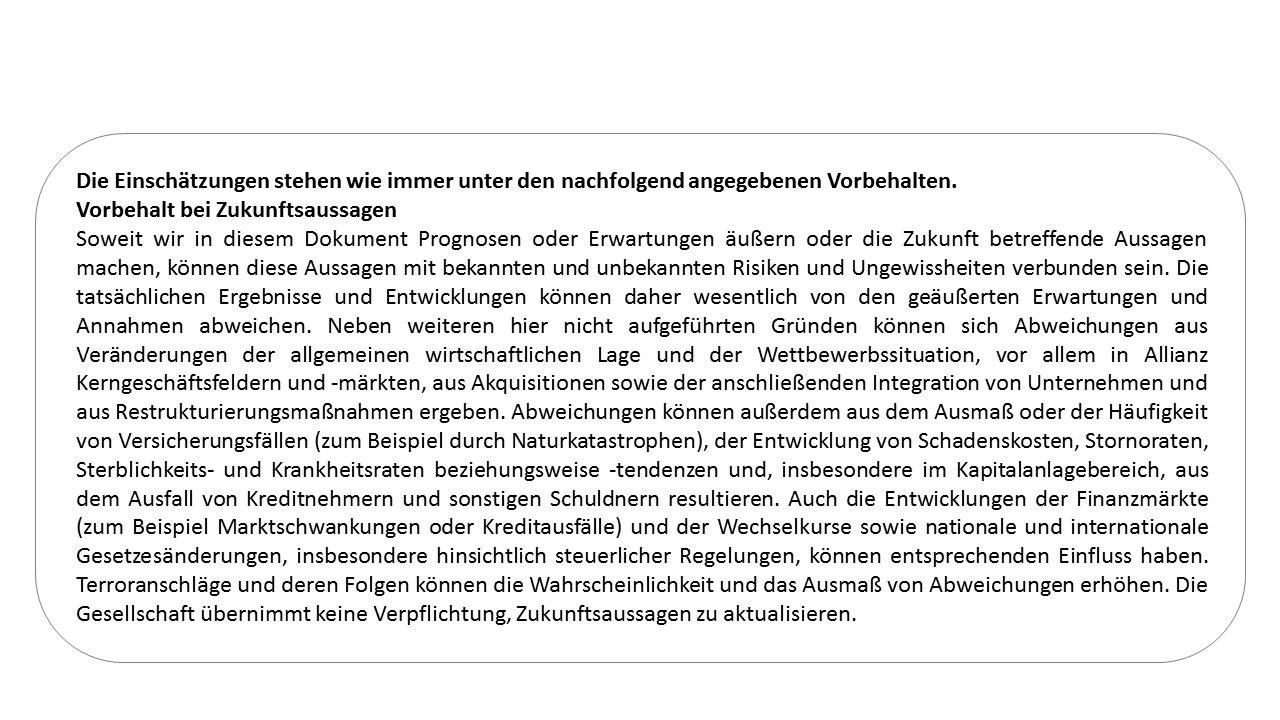 